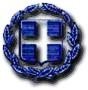 ΕΛΛΗΝΙΚΗ ΔΗΜΟΚΡΑΤΙΑΔΗΜΟΣ EYΡΩΤΑ                                                                                            Σκάλα          19/02/2021Ν.Π.Δ.Δ ΚΟΙΝΩΝΙΚΗΣ ΠΡΟΣΤΑΣΙΑΣ , ΑΛΛΗΛΕΓΓΥΗΣ & ΑΘΛΗΤΙΣΜΟΥ ΔΗΜΟΥ  «ΝΙΚΗΦΟΡΟΣ ΒΡΕΤΤΑΚΟΣ»						ΜΕΛΕΤΗ ΑΝΑΘΕΣΗ ΠΡΟΜΗΘΕΙΑΣ ΕΙΔΩΝ  ΚΑΘΑΡΙΟΤΗΤΑΣΠΕΡΙΕΧΟΜΕΝΑ1. ΤΕΧΝΙΚΗ ΕΚΘΕΣΗ 2. ΕΝΔΕΙΚΤΙΚΟΣ ΠΡΟΫΠΟΛΟΓΙΣΜΟΣ 3.ΤΕΧΝΙΚΕΣ ΠΡΟΔΙΑΓΡΑΦΕΣ4. ΕΝΤΥΠΟ ΟΙΚΟΝΟΜΙΚΗΣ ΠΡΟΣΦΟΡΑΣΕΛΛΗΝΙΚΗ ΔΗΜΟΚΡΑΤΙΑ  ΔΗΜΟΣ EYΡΩΤΑ                                                                                            Ν.Π.Δ.Δ ΚΟΙΝΩΝΙΚΗΣ ΠΡΟΣΤΑΣΙΑΣ , ΑΛΛΗΛΕΓΓΥΗΣ & ΑΘΛΗΤΙΣΜΟΥ ΔΗΜΟΥ  «ΝΙΚΗΦΟΡΟΣ ΒΡΕΤΤΑΚΟΣ»ΤΕΧΝΙΚΗ ΕΚΘΕΣΗΗ παρούσα μελέτη αφορά την προμήθεια ειδών καθαριότητας και ευπρεπισμού» (χαρτικά, απορρυπαντικά – σαπούνια, διάφορα είδη) για την  εύρυθμη λειτουργία των παιδικών σταθμών του Δήμου Ευρώτα και συντάχθηκε λόγω της κατεπείγουσας ανάγκης οφειλόμενης σε γεγονότα απρόβλεπτα για το Νομικό Πρόσωπο προς αποφυγή της εξάπλωσης της νόσου του κορωνοϊού.      Η αναγκαιότητα της ανωτέρω προμήθειας έγκειται στο γεγονός ότι έχει προκύψει  έλλειψη             ειδών για την κάλυψη των αναγκών των παιδικών σταθμών  δεδομένης της  περαίωσης   της  σύμβασης και λαμβάνοντας υπόψη το έγγραφο του Δήμου στο οποίο αναφέρεται ότι οι διαδικασίες ολοκλήρωσης της μελέτης για την συνολική προμήθεια ειδών καθαριότητας στο Δήμο , στο Νομικό Πρόσωπο και στις σχολικές μονάδες δεν θα ολοκληρωθούν σύντομα .Η προμήθεια αφορά τα αναγκαία υλικά για την καθαριότητα και υγιεινή των νηπίων και εργαζομένων των Παιδικών Σταθμών προκειμένου να περιοριστεί το φαινόμενο της εξάπλωσης του ως άνω ιού στοχεύοντας στη μέγιστη δυνατή προστασία τους. Η συνολική αξία της    ανέρχεται  στο  ποσό  των   2.275,41€ (  δύο   χιλιάδες διακόσια εβδομήντα πέντε ευρώ και σαράντα ένα λεπτά) , συμπεριλαμβανομένου Φ.Π.Α. 6% και 24% και θα βαρύνει τον  Κ.Α.10.6634.0001 «Προμήθεια ειδών καθαριότητας     και     ευπρεπισμού  » του προϋπολογισμού εξόδων  έτους  2021 του Ν.Π.Δ.Δ. «ΝΙΚΗΦΟΡΟΣ ΒΡΕΤΤΑΚΟΣ» Η   εκτέλεση  της   προμήθειας   θα  γίνει  σύμφωνα  με  τις  διατάξεις της παρ. 2γ του άρθρου 32 του  Ν. 4412/2016 και με κριτήριο κατακύρωσης την πλέον συμφέρουσα από οικονομική άποψη  προσφορά αποκλειστικά βάσει τιμής.      Η προμήθεια θα εκτελεστεί τμηματικά και θα έχει διάρκεια 30 ημερολογιακών ημερών.    Επισημαίνεται   ότι  οι ποσότητες  των υπό προμήθεια ειδών είναι ενδεικτικές και ενδέχεται να      είναι λιγότερες από αυτές   που  έχουν προϋπολογιστεί. Οι  συνολικές  ποσότητες  που  θα           πραγματοποιηθούν   τελικά κατά την διάρκεια  της σύμβασης ,θα διαμορφωθούν ανάλογα με     τις ανάγκες των παιδικών σταθμών. Το  Νομικό Πρόσωπο  διατηρεί  το  δικαίωμα  για  την     αυξομείωση των ποσοτήτων των υπό  προμήθεια ειδών .                                                                  Σκάλα  19/02/2021              O  ΣΥΝΤΑΞΑΣ						              ΘΕΩΡΗΘΗΚΕ                                                                                                   Η ΑΝΑΠΛΗΡΩΤΡΙΑ  ΠΡΟΪΣΤΑΜΕΝΗ  Δ/ΝΣΗΣΓΕΩΡΓΙΟΣ ΑΠΟΣΤΟΛΑΚΗΣ	        ΑΦΡΟΔΙΤΗ ΣΕΡΓΙΑΔΗ       ΠΕ ΔΙΟΙΚΗΤΙΚΟΥ	 ΠΕ ΔΙΟΙΚΗΤΙΚΟΥ - ΟΙΚΟΝΟΜΙΚΟΥΕΛΛΗΝΙΚΗ ΔΗΜΟΚΡΑΤΙΑΔΗΜΟΣ EYΡΩΤΑ                                                                                            Ν.Π.Δ.Δ ΚΟΙΝΩΝΙΚΗΣ ΠΡΟΣΤΑΣΙΑΣ , ΑΛΛΗΛΕΓΓΥΗΣ & ΑΘΛΗΤΙΣΜΟΥ ΔΗΜΟΥ  «ΝΙΚΗΦΟΡΟΣ ΒΡΕΤΤΑΚΟΣ»                                      ΕΝΔΕΙΚΤΙΚΟΣ  ΠΡΟΫΠΟΛΟΓΙΣΜΟΣ                                                                   Σκάλα  19/02/2021              O  ΣΥΝΤΑΞΑΣ						              ΘΕΩΡΗΘΗΚΕ                                                                                                   Η ΑΝΑΠΛΗΡΩΤΡΙΑ  ΠΡΟΪΣΤΑΜΕΝΗ  Δ/ΝΣΗΣΓΕΩΡΓΙΟΣ ΑΠΟΣΤΟΛΑΚΗΣ	        ΑΦΡΟΔΙΤΗ ΣΕΡΓΙΑΔΗ       ΠΕ ΔΙΟΙΚΗΤΙΚΟΥ	 ΠΕ ΔΙΟΙΚΗΤΙΚΟΥ - ΟΙΚΟΝΟΜΙΚΟΥΕΛΛΗΝΙΚΗ ΔΗΜΟΚΡΑΤΙΑΔΗΜΟΣ EYΡΩΤΑ                                                                                            Ν.Π.Δ.Δ ΚΟΙΝΩΝΙΚΗΣ ΠΡΟΣΤΑΣΙΑΣ , ΑΛΛΗΛΕΓΓΥΗΣ & ΑΘΛΗΤΙΣΜΟΥ ΔΗΜΟΥ  «ΝΙΚΗΦΟΡΟΣ ΒΡΕΤΤΑΚΟΣ» ΤΕΧΝΙΚΕΣ ΠΡΟΔΙΑΓΡΑΦΕΣΤα υπό προμήθεια είδη  θα πρέπει να είναι σύμφωνα με τις τεχνικές προδιαγραφές  καθώς και τις ισχύουσες διατάξεις της Εθνικής και Ευρωπαϊκής Νομοθεσίας.  Όλα τα είδη θα είναι αρίστης ποιότητας ,εγκεκριμένων εταιρειών και κατάλληλα για την  χρήση που προορίζονται.Ο Οικονομικός Φορέας  υποχρεούται  να υποβάλλει επί ποινή αποκλεισμού την ονομασία των προϊόντων που προσφέρει στην τεχνική του προσφορά. Όλα τα προϊόντα θα πρέπει να είναι ευρέως διαδεδομένα στην ελληνική αγορά, εύκολα αναγνωρίσιμα και  να διαθέτουν ΔΔΑ (δελτίο δεδομένων ασφαλείας του προϊόντος για τα υγρά απορρυπαντικά και καθαριστικά.)Ακόμη για τα απορρυπαντικά να ισχύουν τα παρακάτω:Να φέρουν σήμανση CEΝα έχουν καλή ικανότητα διαβροχής και διείσδυσης.Ν απομακρύνουν τη ρύπανση από τις επιφάνειες και να τη διατηρούν σε μορφή αιωρήματος ή διαλύματος.Να χρησιμοποιούνται σε συγκεκριμένες αραιώσεις και θερμοκρασίες που προτείνονται από τον κατασκευαστή.Να μην οξειδώνουν ή διαβρώνουν τον εξοπλισμό.Να μην είναι τοξικά και να μην προκαλούν ερεθισμούς στα μάτια και στο δέρμα.Να μην ρυπαίνουν το περιβάλλον.Να διαλύονται καλά και εύκολα στο νερό.Να ξεπλένονται εύκολα και να μην αφήνουν υπολείμματα.Να μην αναδύουν δυσάρεστες οσμές και να μην είναι επιβλαβή για την υγεία του προσωπικού.Να είναι σφραγισμένα και να φέρουν ετικέτα αναγνώρισης, να φέρουν ετικέτα στα Ελληνικά ή και στα Ελληνικά όπου θα αναγράφονται η φράση «μακριά από παιδιά», το τηλέφωνο του Κέντρου Δηλητηριάσεων και ο υπεύθυνος για τη διάθεση του προϊόντος στην αγορά.Το υλικό συσκευασίας των απορρυπαντικών – καθαριστικών να είναι φιλικό προς το περιβάλλον και ανακυκλώσιμο.Αν το προϊόν ταξινομείται ως επικίνδυνο, να φέρει το σύμβολο και την ένδειξη κινδύνου, τις φράσεις κινδύνου και τις οδηγίες ασφαλούς χρήσης.Στην περίπτωση που ταξινομούνται ή επισημαίνονται ως διαβρωτικά, να έχουν πώμα ασφαλείας και ανάγλυφη επισήμανση κινδύνου. Η παχύρευστη χλωρίνη θα πρέπει να διαθέτει έγκριση ΕΟΦ.Τα χαρτικά και τα πλαστικά είδη θα πρέπει να διαθέτουν ISO 9001/2008 (εργοστασιακό ή προϊόντος).Ειδικότερα τα Χαρτικά:●  Να είναι κατασκευασμένα από 100% λευκασμένο χημικό και θερμομηχανικό  πολτός       100% υδατοδιαλυτό και Α’ ποιότητας●  Να είναι κατάλληλα  για επαγγελματική  και βιομηχανική χρήση●  Να είναι σύμφωνα  ως προς το  βάρος  ,διαστάσεις με τις τεχνικές προδιαγραφές     όπως αυτές προσδιορίζονται.●  Συσκευασμένα και εξολοκλήρου τυλιγμένα για λόγους  υγιεινής                                                                                                                       Σκάλα  19/02/2021              O  ΣΥΝΤΑΞΑΣ						              ΘΕΩΡΗΘΗΚΕ                                                                                                   Η ΑΝΑΠΛΗΡΩΤΡΙΑ  ΠΡΟΪΣΤΑΜΕΝΗ  Δ/ΝΣΗΣΓΕΩΡΓΙΟΣ ΑΠΟΣΤΟΛΑΚΗΣ	        ΑΦΡΟΔΙΤΗ ΣΕΡΓΙΑΔΗ       ΠΕ ΔΙΟΙΚΗΤΙΚΟΥ	 ΠΕ ΔΙΟΙΚΗΤΙΚΟΥ - ΟΙΚΟΝΟΜΙΚΟΥΕΛΛΗΝΙΚΗ ΔΗΜΟΚΡΑΤΙΑΔΗΜΟΣ EYΡΩΤΑ                                                                                            Ν.Π.Δ.Δ ΚΟΙΝΩΝΙΚΗΣ ΠΡΟΣΤΑΣΙΑΣ , ΑΛΛΗΛΕΓΓΥΗΣ & ΑΘΛΗΤΙΣΜΟΥ ΔΗΜΟΥ  «ΝΙΚΗΦΟΡΟΣ ΒΡΕΤΤΑΚΟΣ»ΕΝΤΥΠΟ ΟΙΚΟΝΟΜΙΚΗΣ ΠΡΟΣΦΟΡΑΣΟ ΠΡΟΣΦΕΡΩΝ                                                                  Σκάλα  19/02/2021              O  ΣΥΝΤΑΞΑΣ						              ΘΕΩΡΗΘΗΚΕ                                                                                                   Η ΑΝΑΠΛΗΡΩΤΡΙΑ  ΠΡΟΪΣΤΑΜΕΝΗ  Δ/ΝΣΗΣΓΕΩΡΓΙΟΣ ΑΠΟΣΤΟΛΑΚΗΣ	        ΑΦΡΟΔΙΤΗ ΣΕΡΓΙΑΔΗ       ΠΕ ΔΙΟΙΚΗΤΙΚΟΥ	 ΠΕ ΔΙΟΙΚΗΤΙΚΟΥ - ΟΙΚΟΝΟΜΙΚΟΥΕΛΛΗΝΙΚΗ ΔΗΜΟΚΡΑΤΙΑΔΗΜΟΣ EYΡΩΤΑ                                                                                            Ν.Π.Δ.Δ ΚΟΙΝΩΝΙΚΗΣ ΠΡΟΣΤΑΣΙΑΣ , ΑΛΛΗΛΕΓΓΥΗΣ & ΑΘΛΗΤΙΣΜΟΥ ΔΗΜΟΥ  «ΝΙΚΗΦΟΡΟΣ ΒΡΕΤΤΑΚΟΣ» ΣΥΓΓΡΑΦΗ ΥΠΟΧΡΕΩΣΕΩΝ – ΔΙΚΑΙΩΜΑΤΩΝΆρθρο 1°Η παρούσα μελέτη προϋπολογισμού 2.275,41€ € συμπεριλαμβανομένου του Φ.Π.Α, αφορά προϊόντα καθαριότητας για το Ν.Π.Δ.Δ και ειδικότερα για τους Παιδικούς Σταθμούς αρμοδιότητας του , προκειμένου να αντιμετωπιστεί ο κίνδυνος μετάδοσης του κορωνοϊού έχοντας αποκλειστικό γνώμονα την προστασία των νηπίων και εργαζομένων του ΝΠΔΔ .  Άρθρο 2°(Ισχύουσες Διατάξεις)Η ανάθεση σε προμηθευτή / προμηθευτές θα πραγματοποιηθεί με τη διαδικασία της απευθείας ανάθεσης με διαπραγμάτευση σύμφωνα με το άρθρο 32 παρ.2γ΄του Ν. 4412/2016 όπως τροποποιήθηκε και ισχύει.Με την παρ.1 του άρθρου 74 του Ν.4745/6-11-2020 (ΦΕΚ214Α΄) ορίζεται ότι η παρ.3 του άρθρου 10 της από 11.03.2020 Πράξης Νομοθετικού Περιεχομένου (Α55) , η οποία κυρώθηκε με το άρθρο δεύτερο του Ν.4682/2020 (Α76) διατηρείται σε ισχύ έως τις 28.02.2021.Άρθρο 3°(Τρόπος εκτέλεσης της προμήθειας)Η εκτέλεση της προμήθειας αυτής θα πραγματοποιηθεί με  τη διαδικασία της απευθείας ανάθεσης με διαπραγμάτευση σύμφωνα με το άρθρο 32 παρ.2γ΄του Ν. 4412/2016 όπως τροποποιήθηκε και ισχύει, με την πλέον συμφέρουσα από οικονομική άποψη  προσφορά αποκλειστικά βάσει τιμής..Άρθρο 4°(Σύμβαση- Παραδόσεις)Η Σύμβαση θα ισχύει για 30 ημερολογιακές ημέρες . Οι παραδόσεις θα γίνουν σύμφωνα με τις ανάγκες της υπηρεσίας.Άρθρο 5° (Φόροι. τέλη . κρατήσεις)Ο ανάδοχος υπόκειται σε όλους τους βάσει των κειμένων διατάξεων, φόρους, τέλη και κρατήσεις που θα ισχύουν κατά την ημέρα της ανάθεσης.Άρθρο 6ο  (Παραλαβή ειδών-Πληρωμή)Η παραλαβή των ειδών θα γίνει από τις επιτροπές παραλαβής του ΝΠΔΔ, σύμφωνα με τις ισχύουσες διατάξεις.  Εφόσον η ποιότητα των υπό προμήθεια ειδών δεν ανταποκρίνεται στους όρους της σύμβασης ο ανάδοχος είναι υποχρεωμένος να συμμορφωθεί σύμφωνα με τις ισχύουσες διατάξεις.  Η πληρωμή της αξίας των ειδών θα γίνεται τμηματικά σύμφωνα  με τις παραδόσεις κατά τη διάρκεια της σύμβασης και στο 100% των προσκομιζόμενων τιμολογίων –νόμιμων παραστατικών και δικαιολογητικών που προβλέπονται από τις διατάξεις του άρθρου 200 παρ.4 του Ν.4412/2016 καθώς και κάθε άλλου δικαιολογητικού που τυχόν ζητηθεί από τις αρμόδιες υπηρεσίες που διενεργούν τον έλεγχο και την πληρωμή , αφού γίνουν και όλες οι κρατήσεις που προβλέπονται από τις ισχύουσες διατάξεις.Οι τιμές μονάδας του συμβατικού τιμολογίου είναι σταθερές και αμετάβλητες σε όλη τη διάρκεια της προμήθειας και για κανένα λόγο και σε καμία αναθεώρηση υπόκειται.                                                                  Σκάλα  19/02/2021              O  ΣΥΝΤΑΞΑΣ						              ΘΕΩΡΗΘΗΚΕ                                                                                                   Η ΑΝΑΠΛΗΡΩΤΡΙΑ  ΠΡΟΪΣΤΑΜΕΝΗ  Δ/ΝΣΗΣΓΕΩΡΓΙΟΣ ΑΠΟΣΤΟΛΑΚΗΣ	        ΑΦΡΟΔΙΤΗ ΣΕΡΓΙΑΔΗ       ΠΕ ΔΙΟΙΚΗΤΙΚΟΥ	 ΠΕ ΔΙΟΙΚΗΤΙΚΟΥ - ΟΙΚΟΝΟΜΙΚΟΥΑCPVΠεριγραφή ΕίδουςΜονάδα μέτρησηςΠοσότηταΕνδεικτική Τιμή τεμαχίου  χωρίς φπα Δαπάνη24%Δαπάνη6%139832000-3Απορρυπαντικό πιάτων 4ltΤεμάχιο103,9039,00239812400-1Κοντάρι αλουμινίου τύπου ΙΝΟΧ κατάλληλο για σφουγγαρίστρα και σκούπαΤεμάχιο61,106,60339224100-9Σκούπα εσωτερικών χώρων χωρίς κοντάρι μέτριας σκληρότητας βιδωτήΤεμάχιο51,658,25439812400-1Σφουγγαρίστρα επαγγελματική χωρίς κοντάριΤεμάχιο33,5010,50539812400-1Σφουγγαρίστρα απλή βιδωτή  χωρίς κοντάριΤεμάχιο92,1018,90639812400-1Κουβάς σφουγγαρίσματος με στριφτήρι πλαστικός με χερούλι περίπου 15 litΤεμάχιο24,008,00719520000-7Καλάθι wc πλαστικό κλειστό περίπου 15ltΤεμάχιο24,008,00819520000-7Πιγκάλ τουαλέτας πλαστικό (κλειστό)Τεμάχιο23,106,209Αλουμινόχαρτο μεγάλο 80μέτρωνΤεμάχιο65,6533,901039830000-9Υγρό καθαρισμού τζαμιών με σύστημα ψεκασμού 750MLΤεμάχιο152,1031,501139830000-9Υγρό καθαρισμού τζαμιών ανταλλακτικό 750MLΤεμάχιο51,206,001239830000-9Υγρό απομάκρυνσης αλάτων 500ml χωρίς αντλία ψεκασμούΤεμάχιο42,208,801339830000-9Χλώριο κατάλληλο για γενικό καθαρισμό απολύμανση και λεύκανση -τύπου χλωρίνης 2lit παχυρευστηΤεμάχιο302,4573,501439830000-9Υγρό καθαρισμού πολλαπλών χρήσεων 4lt (κατάλληλο για επιφάνειες από ξύλο, πλαστικό, ανοξείδωτο, πλακάκια δαπέδου, μάρμαρα, τοίχους κλπ. και να μη χρειάζεται ξέβγαλμα)Τεμάχιο122,8033,601539830000-9Καθαριστικό wc σε σκόνη 500grΤεμάχιο21,853,701639822000 - 0Υδροχλωρικό οξύ (συσκευασία 450ml)Τεμάχιο60,412,461739831200-8Υγρό Απορρυπαντικό πλυντηρίου ρούχων 3ltΤεμάχιο94,5040,501839832000-3Απορρυπαντικό πλυντηρίου πιάτων και σκευών κουζίνας 4ltΤεμάχιο96,5525,201939830000-9Αλάτι πλυντηρίου πιάτων 1kgrΤεμάχιο141,8025,202039224320-7Σφουγγάρι κουζίνας διπλής επιφάνειαςΤεμάχιο200,8016,002139830000-9Απορροφητική πετσέτα τύπου vetex  14μέτραΤεμάχιο97,6568,852218424300-0Γάντια πλαστικά (ζεύγος) Νο 7 1/2Τεμάχιο31,504,502318424300-0Μεμβράνη τροφίμων 30x250mΤεμάχιο64,0024,002444618420-5Χαρτί κουζίνας γίγας 80 μέτρωνΤεμάχιο902,40216,002533760000-5Χαρτί υγείας δίφυλλο, 130 γρ/ρολό, συσκ. 8 τεμ.Πακέτο302,6078,002633760000-5Σακούλες απορριμμάτων μεσαίο μέγεθος (52X75) συσκευασία 10 τεμαχίων σε ρολόΤεμάχιο401,2048,002719640000-4Σακούλες απορριμμάτων μαύρες αντοχής γίγας (75χ1,15 ) συσκευασία 20 τεμαχίωνΤεμάχιο154,0060,002819640000-4Σακούλες για καλαθάκια γραφείου 55x55, 20 τεμ. ρολόΤεμάχιο201,1022,002919640000-4Σακούλες μεσαίες τύπου  pοlly pagΤεμάχιο121,4517,403033711900-6Υγρό σαπούνι χεριών ανταλλακτικό 4ltΤεμάχιο65,6033,603139224350-6Φαράσι ορθοσταστικό με λάστιχοΤεμάχιο33,009,003239224300-1Ξεσκονίστρα με κοντάριΤεμάχιο24,809,603339224320-7Σφουγγάρι συρματάκι μεταλλικό φωλίτσα για καθαρισμό μεταλλικών σκευώνΤεμάχιο91,6014,403437823000-3Χαρτί ψησίματος λαδόκολλα 50 μέτρωνΤεμάχιο96,5058,503539831200-8Απορρυπαντικό πλυντηρίου ρούχων 4ltΤεμάχιο98,9080,103639831200-8Μαλακτικό ρούχων 1,5  litΤεμάχιο64,6027,603733750000-2Μωρομάντηλα 72 τεμ.Τεμάχιο1002,80280,003833760000-5Χαρτοπετσέτα λευκή 33Χ33 (συσκευασία 250 τεμαχίων)Τεμάχιο301,0030,003939221123-5Χάρτινο ποτήρι 300ml  σε συσκευασία 50 τεμαχίωνΤεμάχιο21,252,504039222110-8Χάρτινα πιάτα, Φ23cm, συσκευασία 10τεμαχίωνΤεμάχιο31,504,504139222110-8Χάρτινα πιάτα, Φ16cm, συσκευασία 10τεμαχίωνΤεμάχιο31,003,004239830000-9Κρέμα γενικού καθαρισμού 500mlΤεμάχιο62,5015,004339525100-9Πανάκια  μικροϊνών γενικής χρήσης 30Χ30cmΤεμάχιο85,0040,004439812400-1Κοντάρι αλουμινίου τύπου INOX  κατάλληλο για επαγγελματική σκούπαΤεμάχιο 13,203,204524455000-8Υγρό απολυμαντικό επιφανειών τύπου Dettol 750mlTεμάχιο610,0060,004639831210-1Υγρό στεγνωτικό- γυαλιστικό πλυντηρίου πιάτων 4litΤεμάχιο212,0024,004739831210-1Tαμπλέτες πλυντηρίου πιάτων (20tbs)Τεμάχιο46,0024,004839812400-1Πτυσόμενο  κοντάρι με ενσωματωμένο σφουγγάρι για καθαρισμό τζαμαριών 80Χ24cmTεμάχιο      19,009,004939224100-9Σκούπα ψάθινη εξωτερικού χώρου με κοντάριΤεμάχιο18,008,005042995000-7Καθαριστικό κεραμικών εστιών ξύστραΤεμάχιο12,002,005124322510-5Αλκοολούχος λοσιόν 95 βαθμών 250 mlΤεμάχιο10      2,5025,005233763000-6Χειροπετσέτες ΖΙΚ ΖΑΚ  2φυλλη  380γρ.(συσκ.200 φύλλων )Κιβώτιο 912,00108,00                                                                                 ΣΥΝΟΛΟ                                                                                 ΣΥΝΟΛΟ                                                                                 ΣΥΝΟΛΟ                                                                                 ΣΥΝΟΛΟ                                                                                 ΣΥΝΟΛΟ                                                                                 ΣΥΝΟΛΟ1.750,8198,50                                                                           ΦΠΑ  6%,24%                                                                           ΦΠΑ  6%,24%                                                                           ΦΠΑ  6%,24%                                                                           ΦΠΑ  6%,24%                                                                           ΦΠΑ  6%,24%                                                                           ΦΠΑ  6%,24%420,195,91                                                                    ΓΕΝΙΚΟ  ΣΥΝΟΛΟ                                                                    ΓΕΝΙΚΟ  ΣΥΝΟΛΟ                                                                    ΓΕΝΙΚΟ  ΣΥΝΟΛΟ                                                                    ΓΕΝΙΚΟ  ΣΥΝΟΛΟ                                                                    ΓΕΝΙΚΟ  ΣΥΝΟΛΟ                                                                    ΓΕΝΙΚΟ  ΣΥΝΟΛΟ2.171,00104,41ΑCPVΠεριγραφή ΕίδουςΜονάδα μέτρησηςΠοσότηταΕνδεικτική Τιμή τεμαχίου  χωρίς φπα Δαπάνη24%Δαπάνη6%139832000-3Απορρυπαντικό πιάτων 4ltΤεμάχιο10239812400-1Κοντάρι αλουμινίου τύπου ΙΝΟΧ κατάλληλο για σφουγγαρίστρα και σκούπαΤεμάχιο6339224100-9Σκούπα εσωτερικών χώρων χωρίς κοντάρι μέτριας σκληρότητας βιδωτήΤεμάχιο5439812400-1Σφουγγαρίστρα επαγγελματική χωρίς κοντάριΤεμάχιο3539812400-1Σφουγγαρίστρα απλή βιδωτή  χωρίς κοντάριΤεμάχιο9639812400-1Κουβάς σφουγγαρίσματος με στριφτήρι πλαστικός με χερούλι περίπου 15 litΤεμάχιο2719520000-7Καλάθι wc πλαστικό κλειστό περίπου 15ltΤεμάχιο2819520000-7Πιγκάλ τουαλέτας πλαστικό (κλειστό)Τεμάχιο29Αλουμινόχαρτο μεγάλο 80μέτρωνΤεμάχιο61039830000-9Υγρό καθαρισμού τζαμιών με σύστημα ψεκασμού 750MLΤεμάχιο151139830000-9Υγρό καθαρισμού τζαμιών ανταλλακτικό 750MLΤεμάχιο51239830000-9Υγρό απομάκρυνσης αλάτων 500ml χωρίς αντλία ψεκασμούΤεμάχιο41339830000-9Χλώριο κατάλληλο για γενικό καθαρισμό απολύμανση και λεύκανση -τύπου χλωρίνης 2lit παχυρευστηΤεμάχιο301439830000-9Υγρό καθαρισμού πολλαπλών χρήσεων 4lt (κατάλληλο για επιφάνειες από ξύλο, πλαστικό, ανοξείδωτο, πλακάκια δαπέδου, μάρμαρα, τοίχους κλπ. και να μη χρειάζεται ξέβγαλμα)Τεμάχιο121539830000-9Καθαριστικό wc σε σκόνη 500grΤεμάχιο21639822000 - 0Υδροχλωρικό οξύ (συσκευασία 450ml)Τεμάχιο61739831200-8Υγρό Απορρυπαντικό πλυντηρίου ρούχων 3ltΤεμάχιο91839832000-3Απορρυπαντικό πλυντηρίου πιάτων και σκευών κουζίνας 4ltΤεμάχιο91939830000-9Αλάτι πλυντηρίου πιάτων 1kgrΤεμάχιο142039224320-7Σφουγγάρι κουζίνας διπλής επιφάνειαςΤεμάχιο202139830000-9Απορροφητική πετσέτα τύπου vetex  14μέτραΤεμάχιο92218424300-0Γάντια πλαστικά (ζεύγος) Νο 7 1/2Τεμάχιο32318424300-0Μεμβράνη τροφίμων 30x250mΤεμάχιο62444618420-5Χαρτί κουζίνας γίγας 80 μέτρωνΤεμάχιο902533760000-5Χαρτί υγείας δίφυλλο, 130 γρ/ρολό, συσκ. 8 τεμ.Πακέτο302633760000-5Σακούλες απορριμμάτων μεσαίο μέγεθος (52X75) συσκευασία 10 τεμαχίων σε ρολόΤεμάχιο402719640000-4Σακούλες απορριμμάτων μαύρες αντοχής γίγας (75χ1,15 ) συσκευασία 20 τεμαχίωνΤεμάχιο152819640000-4Σακούλες για καλαθάκια γραφείου 55x55, 20 τεμ. ρολόΤεμάχιο202919640000-4Σακούλες μεσαίες τύπου  pοlly pagΤεμάχιο123033711900-6Υγρό σαπούνι χεριών ανταλλακτικό 4ltΤεμάχιο63139224350-6Φαράσι ορθοσταστικό με λάστιχοΤεμάχιο33239224300-1Ξεσκονίστρα με κοντάριΤεμάχιο23339224320-7Σφουγγάρι συρματάκι μεταλλικό φωλίτσα για καθαρισμό μεταλλικών σκευώνΤεμάχιο93437823000-3Χαρτί ψησίματος λαδόκολλα 50 μέτρωνΤεμάχιο93539831200-8Απορρυπαντικό πλυντηρίου ρούχων 4ltΤεμάχιο93639831200-8Μαλακτικό ρούχων 1,5  litΤεμάχιο63733750000-2Μωρομάντηλα 72 τεμ.Τεμάχιο1003833760000-5Χαρτοπετσέτα λευκή 33Χ33 (συσκευασία 250 τεμαχίων)Τεμάχιο303939221123-5Χάρτινο ποτήρι 300ml  σε συσκευασία 50 τεμαχίωνΤεμάχιο24039222110-8Χάρτινα πιάτα, Φ23cm, συσκευασία 10τεμαχίωνΤεμάχιο34139222110-8Χάρτινα πιάτα, Φ16cm, συσκευασία 10τεμαχίωνΤεμάχιο34239830000-9Κρέμα γενικού καθαρισμού 500mlΤεμάχιο64339525100-9Πανάκια  μικροϊνών γενικής χρήσης 30Χ30cmΤεμάχιο84439812400-1Κοντάρι αλουμινίου τύπου INOX  κατάλληλο για επαγγελματική σκούπαΤεμάχιο 14524455000-8Υγρό απολυμαντικό επιφανειών τύπου Dettol 750mlTεμάχιο64639831210-1Υγρό στεγνωτικό- γυαλιστικό πλυντηρίου πιάτων 4litΤεμάχιο24739831210-1Tαμπλέτες πλυντηρίου πιάτων (20tbs)Τεμάχιο44839812400-1Πτυσόμενο  κοντάρι με ενσωματωμένο σφουγγάρι για καθαρισμό τζαμαριών 80Χ24cmTεμάχιο      14939224100-9Σκούπα ψάθινη εξωτερικού χώρου με κοντάριΤεμάχιο15042995000-7Καθαριστικό κεραμικών εστιών ξύστραΤεμάχιο15124322510-5Αλκοολούχος λοσιόν 95 βαθμών 250 mlΤεμάχιο105233763000-6Χειροπετσέτες ΖΙΚ ΖΑΚ  2φυλλη  380γρ.(συσκ.200 φύλλων )Κιβώτιο 9                                                                                 ΣΥΝΟΛΟ                                                                                 ΣΥΝΟΛΟ                                                                                 ΣΥΝΟΛΟ                                                                                 ΣΥΝΟΛΟ                                                                                 ΣΥΝΟΛΟ                                                                                 ΣΥΝΟΛΟ                                                                           ΦΠΑ  6%,24%                                                                           ΦΠΑ  6%,24%                                                                           ΦΠΑ  6%,24%                                                                           ΦΠΑ  6%,24%                                                                           ΦΠΑ  6%,24%                                                                           ΦΠΑ  6%,24%                                                                    ΓΕΝΙΚΟ  ΣΥΝΟΛΟ                                                                    ΓΕΝΙΚΟ  ΣΥΝΟΛΟ                                                                    ΓΕΝΙΚΟ  ΣΥΝΟΛΟ                                                                    ΓΕΝΙΚΟ  ΣΥΝΟΛΟ                                                                    ΓΕΝΙΚΟ  ΣΥΝΟΛΟ                                                                    ΓΕΝΙΚΟ  ΣΥΝΟΛΟ